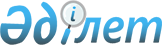 Шектеу іс-шараларын белгілеу туралы
					
			Күшін жойған
			
			
		
					Ақтөбе облысы Ойыл ауданы Қараой ауылдық округі әкімінің 2019 жылғы 28 маусымдағы № 8 шешімі. Ақтөбе облысының Әділет департаментінде 2019 жылғы 1 шілдеде № 6271 болып тіркелді. Күші жойылды - Ақтөбе облысы Ойыл ауданы Қараой ауылдық округі әкімінің 2022 жылғы 5 қаңтардағы № 1 шешімімен
      Ескерту. Күші жойылды - Ақтөбе облысы Ойыл ауданы Қараой ауылдық округі әкімінің 05.01.2022 № 1 шешімімен (алғашқы ресми жарияланған күнінен бастап қолданысқа енгізіледі).
      Қазақстан Республикасының 2001 жылғы 23 қаңтардағы "Қазақстан Республикасындағы жергілікті мемлекеттік басқару және өзін-өзі басқару туралы" Заңының 35 бабына, Қазақстан Республикасының 2002 жылғы 10 шілдедегі "Ветеринария туралы" Заңының 10-1 бабына сәйкес және Қазақстан Республикасы ауыл шаруашылығы министрлігі Ветеринариялық бақылау және қадағалау комитетінің Ойыл аудандық аумақтық инспекциясының бас мемлекеттік ветеринариялық-санитариялық инспекторының 2019 жылдың 04 маусымдағы № 2-13/44 ұсынысы негізінде, Қараой ауылдық округінің әкімі ШЕШІМ ҚАБЫЛДАДЫ:
      1. Мүйізді ірі қара малдарының арасында бруцеллез ауруының анықталуына байланысты, Ойыл ауданы Қараой ауылдық округі Қараой ауылы аумағында шектеу іс-шаралары белгіленсін.
      2. "Қараой ауылдық округі әкімінің аппараты" мемлекеттік мекемесі Қазақстан Республикасының заңнамасында белгіленген тәртіппен:
      1) осы шешімді Ақтөбе облысының Әділет департаментінде мемлекеттік тіркеуді;
      2) осы шешімді Қазақстан Республикасы нормативтік құқықтық актілерінің электрондық түрдегі эталондық бақылау банкіне ресми жариялауға жіберуді;
      3) осы шешімді Ойыл ауданы әкімдігінің интернет-ресурсында орналастыруды қамтамасыз етсін.
      3. Осы шешім оның алғашқы ресми жарияланған күнінен бастап қолданысқа енгізіледі.
					© 2012. Қазақстан Республикасы Әділет министрлігінің «Қазақстан Республикасының Заңнама және құқықтық ақпарат институты» ШЖҚ РМК
				
      Қараой ауылдық округінің әкімі 

С. Займолдин
